Social Media Post for Service Unit to invite members to S’mores retention event.Consider using the copy and images below to promote your event on social media.Bring the whole family to celebrate doing s’more with Girl Scouts! We’re throwing a s’mores themed party to thank everyone who has renewed or is planning on renewing by [date]. Bring your family, your troop, and your friends interested in Girl Scouting, and let’s have s’more fun. 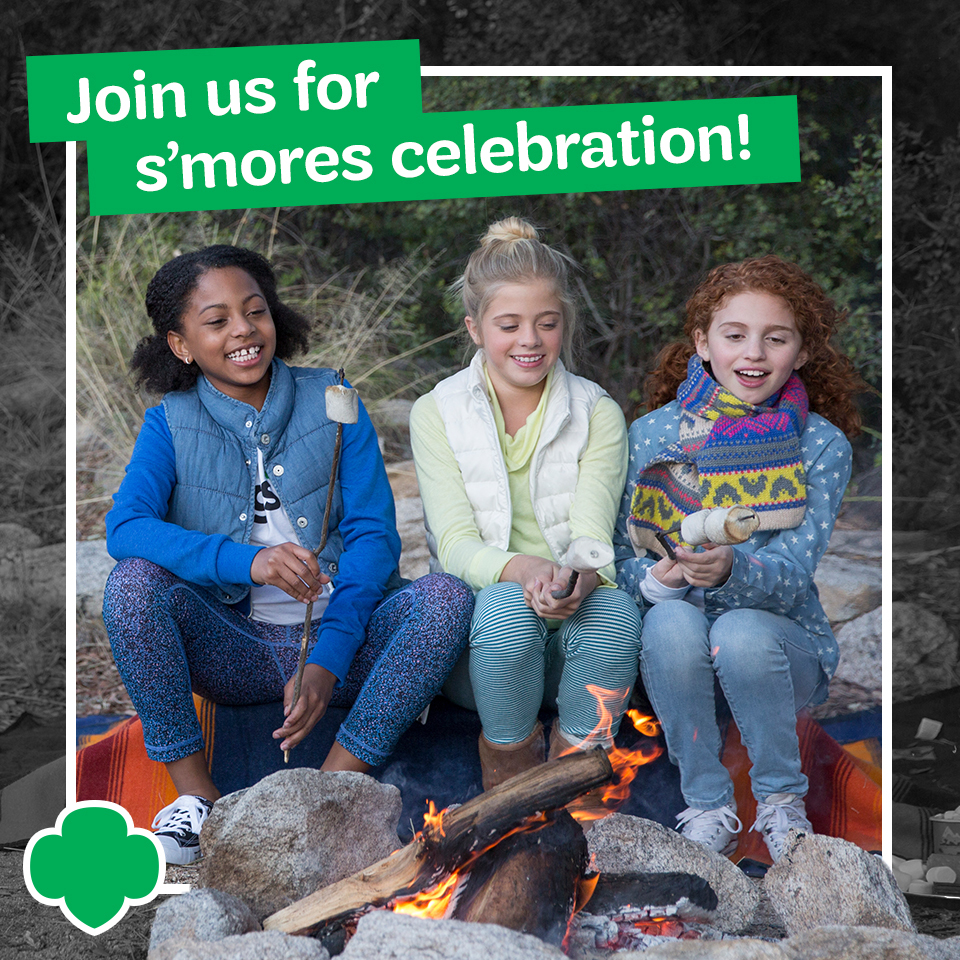 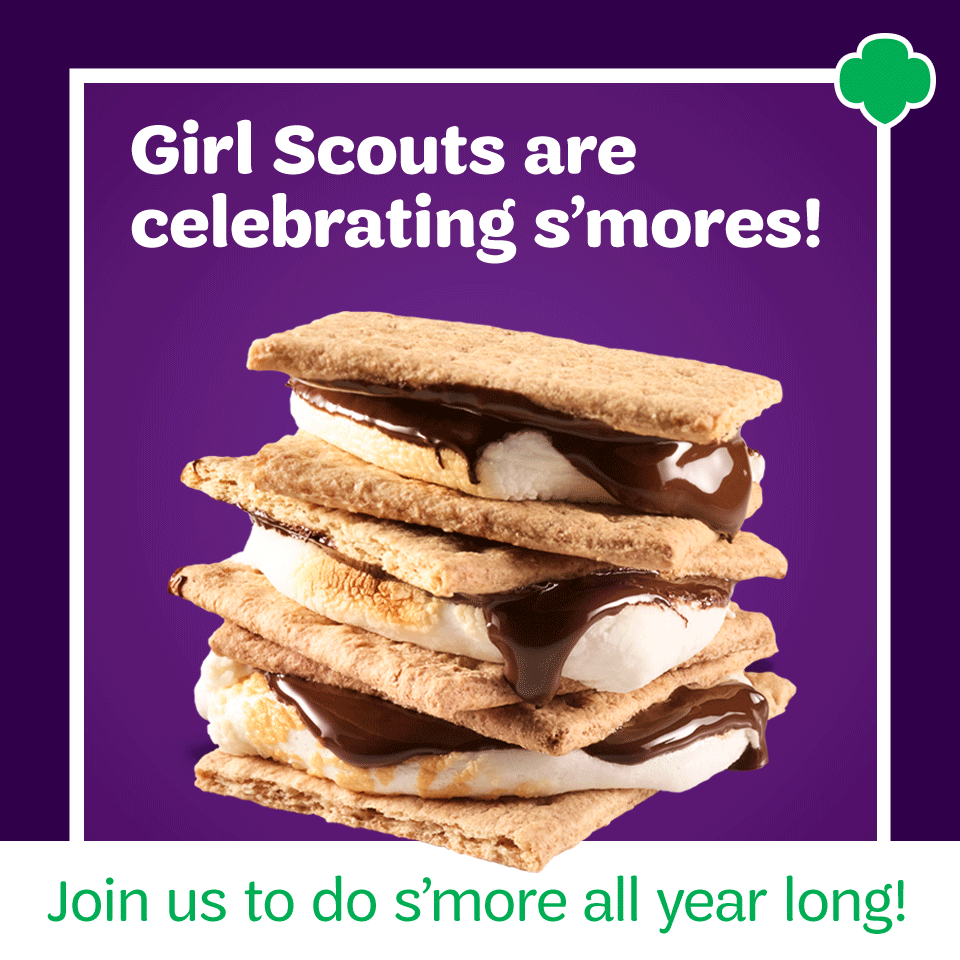 